Tartalék légszűrők WRF 300 ECCsomagolási egység: 2 x G4Választék: K
Termékszám: 0093.0061_altGyártó: MAICO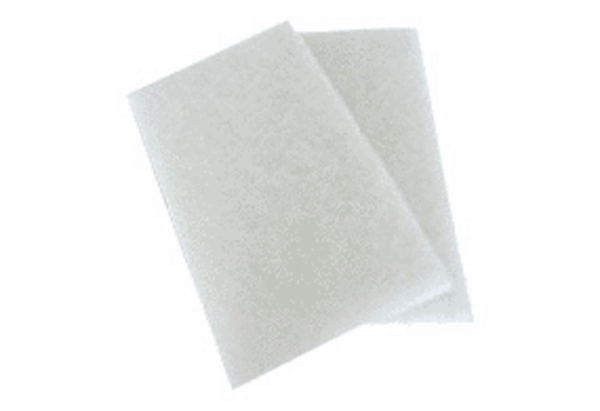 